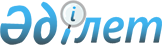 Әлеуметтік көмек көрсетудің, оның мөлшерлерін белгілеудің және мұқтаж азаматтардың жекелеген санаттарының тізбесін айқындаудың қағидаларын бекіту туралыАбай облысы Үржар аудандық мәслихатының 2023 жылғы 20 қыркүйектегі № 5-113/VIII шешімі. Абай облысының Әділет департаментінде 2023 жылғы 22 қыркүйекте № 124-18 болып тіркелді.
      "Қазақстан Республикасындағы жергілікті мемлекеттік басқару және өзін-өзі басқару туралы" Қазақстан Республикасы Заңының 6-бабының 2-3 тармағына, Қазақстан Республикасының "Құқықтық актілер туралы" Заңының 27-бабына, "Әлеуметтік көмек көрсетудің, оның мөлшерлерін белгілеудің және мұқтаж азаматтардың жекелеген санаттарының тізбесін айқындаудың үлгілік қағидаларын бекіту туралы" Қазақстан Республикасы Үкіметінің 2023 жылғы 30 маусымдағы № 523 қаулысына сәйкес, Үржар аудандық мәслихаты ШЕШТІ:
      1. Үржар ауданының әлеуметтік көмек көрсетудің, оның мөлшерлерін белгілеудің және мұқтаж азаматтардың жекелеген санаттарының тізбесін айқындаудың қағидалары осы шешімнің 1 қосымшасына сәйкес бекітілсін.
      2. Осы шешімнің 2 қосымшасына сәйкес Абай облысының Үржар аудандық мәслихатының кейбір шешімдерінің күші жойылды деп танылсын.
      3. Осы шешім оның алғашқы ресми жарияланған күнінен кейін күнтізбелік он күн өткен соң қолданысқа енгізіледі. Әлеуметтік көмек көрсетудің, оның мөлшерлерін белгілеудің және мұқтаж азаматтардың жекелеген санаттарының тізбесін айқындаудың қағидалары 1 тарау. Жалпы ережелер
      1. Осы әлеуметтік көмек көрсетудің, оның мөлшерлерін белгілеудің және мұқтаж азаматтардың жекелеген санаттарының тізбесін айқындаудың қағидалары (бұдан әрі - қағидалар) "Әлеуметтік көмек көрсетудің, оның мөлшерлерін белгілеудің және мұқтаж азаматтардың жекелеген санаттарының тізбесін айқындаудың үлгілік қағидаларын бекіту туралы" (бұдан әрі - Үлгілік қағидалар) Қазақстан Республикасы Үкіметінің 2023 жылғы 30 маусымдағы № 523 қаулысына сәйкес әзірленді және әлеуметтік көмек көрсетудің, оның мөлшерлерін белгілеудің және мұқтаж азаматтардың жекелеген санаттарының тізбесін айқындаудың тәртібін белгілейді.
      2. Осы қағидаларда пайдаланылатын негізгі терминдер мен ұғымдар:
      1) "Азаматтарға арналған үкімет" мемлекеттік корпорациясы (бұдан әрі - уәкілетті ұйым) - Қазақстан Республикасының заңнамасына сәйкес мемлекеттік қызметтерді көрсету, "бір терезе" қағидаты бойынша өтініштерді қабылдау және олардың нәтижелерін көрсетілетін қызметті алушыға беру жөніндегі жұмысты ұйымдастыру, мемлекеттік қызметтерді электрондық нысанда көрсетуді қамтамасыз ету үшін Қазақстан Республикасы Үкіметінің шешімі бойынша құрылған заңды тұлға;
      2) арнайы комиссия - мұқтаж азаматтардың жекелеген санаттарына әлеуметтік көмек көрсетуге үміткер адамның (отбасының) өтінішін қарау бойынша Абай облысы Үржар ауданы әкімінің шешімімен құрылатын комиссия;
      3) мереке күндері - Қазақстан Республикасының ұлттық және мемлекеттік мереке күндері;
      4) әлеуметтік көмек - "Абай облысы Үржар аудандық жұмыспен қамту және әлеуметтік бағдарламалар бөлімі" мемлекеттік мекемесімен мұқтаж азаматтардың жекелеген санаттарына (бұдан әрі - алушылар), сондай-ақ атаулы күндер мен мереке күндеріне ақшалай немесе заттай нысанда көрсететін көмек;
      5) әлеуметтік көмек көрсету жөніндегі уәкілетті орган - "Абай облысы Үржар аудандық жұмыспен қамту және әлеуметтік бағдарламалар бөлімі" мемлекеттік мекемесі;
      6) ең төмен күнкөріс деңгейі - шамасы бойынша ең төменгі тұтыну себетінің құнына тең, бір адамға шаққандағы ең төменгі ақшалай кіріс;
      7) жан басына шаққандағы орташа кіріс - отбасының бір айдағы жиынтық кірісінің отбасының әрбір мүшесіне тура келетін үлесі;
      8) мерекелік күндер (бұдан әрі - атаулы күндер) - Қазақстан Республикасының кәсіптік және өзге де мерекелері;
      9) уәкілетті мемлекеттік орган - Қазақстан Республикасының заңнамасына сәйкес халықты әлеуметтік қорғау саласындағы басшылықты және салааралық үйлестіруді, Мемлекеттік әлеуметтік сақтандыру қорының қызметін реттеуді, бақылау функцияларын жүзеге асыратын орталық атқарушы орган;
      10) учаскелік комиссия - атаулы әлеуметтік көмек алуға өтініш жасаған тұлғалардың (отбасылардың) материалдық жағдайына зерттеп-қарау жүргізу үшін тиісті әкімшілік-аумақтық бірліктер әкімдерінің шешімімен құрылатын арнаулы комиссия;
      11) шекті шама - әлеуметтік көмектің бекітілген ең жоғары мөлшері. 
      3. Әлеуметтік кодекстің 71-бабының 4-тармағында, 170-бабының 3-тармағында, 229-бабының 3-тармағында, "Ардагерлер туралы" Қазақстан Республикасы Заңының 10-бабы 1-тармағының 2) тармақшасында, 11-бабының 1-тармағының 2) тармақшасында, 12-бабының 1-тармағының 2) тармақшасында, 13-бабының 2) тармақшасында, 17-бабында көрсетілген тұлғаларға әлеуметтік көмек осы қағидаларда көзделген тәртіппен көрсетіледі.
      4. Әлеуметтік көмек бір рет және (немесе) мезгіл-мезгіл (ай сайын, тоқсан сайын, жартыжылдықта 1 рет, жылына 1 рет) көрсетіледі.
      5. Осы Қағидалар Үржар ауданының аумағында тіркелген адамдарға қолданылады.
      6. Атаулы күндер мен мереке күндерге әлеуметтік көмек азаматтардың келесі санаттарына ақшалай төлемдер түрінде бір рет көрсетіледі:
      1) Халықаралық әйелдер күні - 8 наурыз:
      "Алтын алқа", "Күміс алқа" алқаларымен наградталған немесе бұрын "Батыр ана" атағын алған, сондай-ақ I және II дәрежелі "Ана даңқы" ордендерімен наградталған көпбалалы аналар - 15 000 (он бес мың) теңге мөлшерінде;
      бірге тұратын төрт және одан көп кәмелетке толмаған баласы, оның ішінде он сегіз жасқа толғаннан кейін білім беру ұйымдарын бітіретін уақытқа дейін (бірақ жиырма үш жасқа толғанға дейін) жалпы орта, техникалық және кәсіптік, орта білімнен кейінгі, жоғары және (немесе) жоғары оқу орнынан кейінгі білім беру ұйымдарында жалпы білім беретін немесе кәсіптік бағдарламалар бойынша күндізгі оқу нысаны бойынша білім алатын балалары бар көпбалалы отбасыларға - 15 000 (он бес мың) теңге мөлшерінде.
      2) Жеңіс күні - 9 мамыр:
      Ұлы Отан соғысына қатысушылар, атап айтқанда, Ұлы Отан соғысы кезеңінде, сондай-ақ бұрынғы Кеңестік Социалистік Республикалар Одағын (бұдан әрі - КСР Одағы) қорғау бойынша басқа да ұрыс операциялары кезiнде майдандағы армия мен флоттың құрамына кiрген әскери бөлiмдерде, штабтар мен мекемелерде қызмет өткерген әскери қызметшiлер, Ұлы Отан соғысының партизандары мен астыртын әрекет етушiлеріне - 1 500 000 (бір миллион бес жүз мың) теңге мөлшерінде;
      Ұлы Отан соғысы кезеңінде жаралануы, контузия алуы, мертігуі немесе ауруға шалдығуы салдарынан болған мүгедектігі бар адамдар, атап айтқанда, Ұлы Отан соғысы кезеңінде майданда, ұрыс қимылдары ауданында, майдан маңындағы теміржол учаскелерінде, қорғаныс шептерінің, әскери-теңіз базалары мен әуеайлақтардың құрылысжайларында жаралануы, контузия алуы, мертігуі немесе ауруға шалдығуы салдарынан мүгедектік белгіленген майдандағы армия мен флоттың әскери қызметшілері, Ұлы Отан соғысының партизандары мен астыртын әрекет етушілері, сондай-ақ жұмысшылар мен қызметшілерне - 1 500 000 (бір миллион бес жүз мың) теңге мөлшерінде;
      майдандағы армия бөлiмдерiнің әскери қызметшілеріне қалалардың қорғанысына қатысқаны үшін белгiленген жеңiлдiкті шарттармен зейнетақы тағайындау үшiн 1998 жылғы 1 қаңтарға дейiн еңбек сіңірген жылдарына есептеліп жазылған, сол қалаларда Ұлы Отан соғысы кезеңінде қызмет өткерген әскери қызметшiлер, сондай-ақ бұрынғы КСР Одағы iшкi iстер және мемлекеттiк қауiпсiздiк органдарының басшы және қатардағы құрамының адамдарына - 150 000 (жүз елу мың) теңге мөлшерінде;
      Ұлы Отан соғысы кезінде майдандағы армия құрамына кірген әскери бөлімдерде, штабтарда, мекемелерде штаттық лауазымдар атқарған не сол кезеңдерде майдандағы армия бөлімдерінің әскери қызметшілеріне қалалардың қорғанысына қатысқаны үшін белгіленген жеңілдікті шарттарымен зейнетақы тағайындау үшін 1998 жылғы 1 қаңтарға дейін еңбек сіңірген жылдарына есептеліп жазылған, сол қалаларда болған Кеңес Армиясының, Әскери-Теңіз Флотының, бұрынғы КСР Одағының ішкі істер және мемлекеттік қауіпсіздік әскерлері мен органдарының ерікті жалдамалы құрамының адамдарына - 150 000 (жүз елу мың) теңге мөлшерінде;
      Ұлы Отан соғысы кезеңінде майдандағы армия мен флоттың құрамына кiрген бөлiмдердiң, штабтар мен мекемелердiң құрамында полк балалары (тәрбиеленушiлерi) және юнгалар ретiнде болған адамдарға - 150 000 (жүз елу мың) теңге мөлшерінде;
      Екiншi дүниежүзiлiк соғыс жылдарында шет елдердiң аумағында партизан отрядтары, астыртын топтар және басқа да фашизмге қарсы құралымдар құрамында фашистiк Германия мен оның одақтастарына қарсы ұрыс қимылдарына қатысқан адамдарға - 150 000 (жүз елу мың) теңге мөлшерінде;
      бұрынғы КСР Одағы Қатынас жолдары халық комиссариатының, Байланыс халық комиссариатының, кәсiпшiлiк және көлiк кемелерiнiң жүзу құрамы мен авиацияның ұшу-көтерілу құрамының, Балық өнеркәсiбi халық комиссариатының, теңiз және өзен флотының, Солтүстiк теңiз жолы бас басқармасының ұшу-көтерілу құрамының арнаулы құралымдарының Ұлы Отан соғысы кезеңінде әскери қызметшiлер жағдайына көшiрiлген және ұрыс майдандарының тылдағы шекаралары, флоттардың жедел аймақтары шегiнде майдандағы армия мен флот мүдделерi үшін мiндеттер атқарған қызметкерлерi, сондай-ақ Ұлы Отан соғысының бас кезiнде басқа мемлекеттердiң порттарында еріксіз ұсталған көлiк флоты кемелерi экипаждарының мүшелерiне - 150 000 (жүз елу мың) теңге мөлшерінде;
      Ленинград қаласындағы қоршау кезеңінде қаланың кәсіпорындарында, мекемелері мен ұйымдарында жұмыс істеген және "Ленинградты қорғағаны үшін" медалімен немесе "Қоршаудағы Ленинград тұрғыны" белгісімен наградталған азаматтарға - 150 000 (жүз елу мың) теңге мөлшерінде;
      Екiншi дүниежүзiлiк соғыс кезеңiнде фашистер мен олардың одақтастары құрған концлагерьлердегі, геттолардағы және басқа да мәжбүрлеп ұстау орындарындағы кәмелетке толмаған тұтқындарға - 150 000 (жүз елу мың) теңге мөлшерінде;
      1986-1987 жылдары Чернобыль атом электр станциясындағы апаттың, азаматтық немесе әскери мақсаттағы объектілердегі басқа да радиациялық апаттар мен авариялардың салдарларын жоюға қатысқан, сондай-ақ ядролық сынақтарға тікелей қатысқан адамдарға - 150 000 (жүз елу мың) теңге мөлшерінде;
      қызметтік міндеттерін атқару кезінде жаралануы, контузия алуы, мертігуі салдарынан не майданда болуына немесе ұрыс қимылдары жүргізілген мемлекеттерде қызметтік міндеттерін орындауына байланысты ауруға шалдығуы салдарынан мүгедектік белгіленген, бұрынғы КСР Одағының мемлекеттік қауіпсіздік органдарының және ішкі істер органдарының басшы және қатардағы құрамының адамдарына - 150 000 (жүз елу мың) теңге мөлшерінде;
      басқа елдердегі майдандағы әскери контингенттерге қызмет көрсеткен және ұрыс қимылдары жүргізілген кезеңде жаралануы, контузия алуы, мертігуі не ауруға шалдығуы салдарынан мүгедектік белгіленген тиісті санаттардағы жұмысшылар мен қызметшілерге - 150 000 (жүз елу мың) теңге мөлшерінде;
      Ұлы Отан соғысы кезеңінде жаралануы, контузия алуы, мертігуі немесе ауруға шалдығуы салдарынан қайтыс болған мүгедектігі бар адамның немесе жеңілдіктер бойынша Ұлы Отан соғысы кезеңінде жаралануы, контузия алуы, мертігуі немесе ауруға шалдығуы салдарынан болған мүгедектігі бар адамдарға теңестірілген қайтыс болған адамның екінші рет некеге тұрмаған зайыбы (жұбайы), сондай-ақ жалпы ауруға шалдығуы, жұмыста мертігуі және басқа да себептер (құқыққа қарсы келетіндерді қоспағанда) салдарынан болған мүгедектігі бар адам деп танылған, қайтыс болған Ұлы Отан соғысы қатысушысының, партизанның, астыртын әрекет етушінің, "Ленинградты қорғағаны үшін" медалімен немесе "Қоршаудағы Ленинград тұрғыны" белгісімен наградталған азаматтың екінші рет некеге тұрмаған зайыбына (жұбайына) - 150 000 (жүз елу мың) теңге мөлшерінде;
      Ұлы Отан соғысы жылдарында тылдағы қажырлы еңбегі мен мінсіз әскери қызметі үшін бұрынғы КСР Одағының ордендерімен және медальдарымен наградталған адамдарға - 150 000 (жүз елу мың) теңге мөлшерінде;
      1941 жылғы 22 маусым - 1945 жылғы 9 мамыр аралығында кемiнде алты ай жұмыс iстеген (қызмет өткерген) және Ұлы Отан соғысы жылдарында тылдағы қажырлы еңбегi мен мiнсiз әскери қызметі үшін бұрынғы КСР Одағының ордендерiмен және медальдарымен наградталмаған адамдарға - 70 000 (жетпіс мың) теңге мөлшерінде;
      Чернобыль атом электр станциясындағы апаттың және азаматтық немесе әскери мақсаттағы объектiлердегi басқа да радиациялық апаттар мен авариялардың салдарларын жою кезiнде қаза тапқан адамдардың отбасыларына - 150 000 (жүз елу мың) теңге мөлшерінде;
      1988 - 1989 жылдары Чернобыль атом электр станциясындағы апаттың салдарынан жоюға қатысушылар қатарындағы, қоныс аудару күні құрсақта болған балаларды қоса алғанда, оқшаулау және көшіру аймақтарынан Қазақстан Республикасына аударылған (өз еркімен кеткен) адамдарға - 150 000 (жүз елу мың) теңге мөлшерінде;
      Чернобыль атом электр станциясындағы апаттың және азаматтық немесе әскери мақсаттағы объектілердегі басқа да радиациялық апаттар мен авариялардың, ядролық сынақтардың салдарынан мүгедектік белгіленген адамдар және мүгедектігі ата-анасының бірінің радиациялық сәуле алуымен генетикалық байланысты олардың балаларына - 100 000 (жүз мың) теңге мөлшерінде;
      бұрынғы КСР Одағының үкiметтік органдарының шешiмдерiне сәйкес басқа мемлекеттердің аумағындағы ұрыс қимылдарына қатысқан Кеңес Армиясының, Әскери-Теңiз Флотының, Мемлекеттiк қауiпсiздiк комитетiнiң әскери қызметшiлерiне, бұрынғы КСР Одағы Iшкi iстер министрлiгiнiң басшы және қатардағы құрамының адамдарына (әскери мамандар мен кеңесшiлердi қоса алғанда) - 150 000 (жүз елу мың) теңге мөлшерінде;
      оқу жиындарына шақырылған және Ауғанстанға ұрыс қимылдары жүрiп жатқан кезеңде жiберiлген әскери мiндеттiлерге - 150 000 (жүз елу мың) теңге мөлшерінде;
      Ауғанстанға ұрыс қимылдары жүрiп жатқан кезеңде осы елге жүк жеткiзу үшiн жiберiлген автомобиль батальондарының әскери қызметшiлерiне - 150 000 (жүз елу мың) теңге мөлшерінде;
      бұрынғы КСР Одағының аумағынан Ауғанстанға жауынгерлiк тапсырмалармен ұшқан ұшу құрамының әскери қызметшiлерiне - 150 000 (жүз елу мың) теңге мөлшерінде;
      Ауғанстандағы кеңестік әскери контингентке қызмет көрсеткен, жарақат, контузия алған немесе мертіккен не ұрыс қимылдарын қамтамасыз етуге қатысқаны үшін бұрынғы КСР Одағының ордендерімен және медальдарымен наградталған жұмысшылар мен қызметшілерге - 150 000 (жүз елу мың) теңге мөлшерінде;
      1992 жылғы қыркүйек - 2001 жылғы ақпан аралығындағы кезеңде Тәжікстан-Ауғанстан учаскесінде Тәуелсіз Мемлекеттер Достастығының шекарасын күзетуді күшейту жөніндегі мемлекетаралық шарттар мен келісімдерге сәйкес міндеттерді орындаған Қазақстан Республикасының әскери қызметшілеріне - 150 000 (жүз елу мың) теңге мөлшерінде;
      2003 жылғы тамыз - 2008 жылғы қазан аралығындағы кезеңде Ирактағы халықаралық бітімгершілік операцияға бітімгерлер ретінде қатысқан Қазақстан Республикасының әскери қызметшілеріне - 150 000 (жүз елу мың) теңге мөлшерінде;
      1986 - 1991 жылдар аралығындағы кезеңде Таулы Қарабақтағы этносаралық қақтығысты реттеуге қатысқан әскери қызметшілер, сондай-ақ бұрынғы КСР Одағы ішкі істер және мемлекеттік қауіпсіздік органдарының басшы және қатардағы құрамының адамдарына - 150 000 (жүз елу мың) теңге мөлшерінде;
      бұрынғы КСР Одағын қорғау, әскери қызметтің өзге де міндеттерін басқа кезеңдерде атқару кезінде жаралануы, контузия алуы, мертігуі салдарынан немесе майданда болуына байланысты, сондай-ақ Ауғанстанда немесе ұрыс қимылдары жүргізілген басқа да мемлекеттерде әскери қызметін өткеру кезінде ауруға шалдығуы салдарынан мүгедектік белгіленген әскери қызметшілерге - 150 000 (жүз елу мың) теңге мөлшерінде;
      Ауғанстандағы немесе ұрыс қимылдары жүргiзiлген басқа да мемлекеттердегi ұрыс қимылдары кезiнде жаралануы, контузия алуы, мертігуі, ауруға шалдығуы салдарынан қаза тапқан (хабар-ошарсыз кеткен) немесе қайтыс болған әскери қызметшiлердiң отбасыларына - 150 000 (жүз елу мың) теңге мөлшерінде;
      бейбiт уақытта әскери қызметiн өткеру кезiнде қаза тапқан (қайтыс болған) әскери қызметшiлердiң отбасылары - 50 000 (елу мың) теңге мөлшерінде.
      3) Қазақстан Республикасының Конституция күні - 30 тамыз:
      18 жасқа дейінгі мүгедектігі бар балаларға (мүгедектігі бар балалардың ата-анасының біреуіне немесе өзге де заңды өкілдеріне) - 15 000 (он бес мың) теңге мөлшерінде.
      4) Тәуелсіздік күні - 16 желтоқсан:
      бұрынғы КСР Одағынан тысқары жерлерде қуғын-сүргіндерді кеңес соттары мен басқа да органдардың қолдануында болған тұлғаларға - 25 000 (жиырма бес мың) теңге мөлшерінде;
      екінші дүниежүзілік соғыс кезінде (жай адамдар мен әскери қызметшілерді) тұрақты армия әскери трибуналдарының айыпталуынша сотталған тұлғаларға - 25 000 (жиырма бес мың) теңге мөлшерінде;
      Қазақстаннан тысқары жерлерде әскери қызмет атқару үшін шақырылғаннан кейін қуғын-сүргіндерде болған тұлғаларға - 25 000 (жиырма бес мың) теңге мөлшерінде;
      қуғын-сүргіндерді орталық одақтық органдар: КСР Одағының Жоғарғы Соты мен оның сот алқаларының, СКР Одағының Айрықша бас саяси Басқарма алқасының, КСР Одағының Ішкі істер халық комиссариаты - Мемлекет Қауіпсіздігі министрлігі - Ішкі істер министрлігі жанындағы айрықша кеңестің, КСР Одағының Прокуратурасы мен КСР Одағының ішкі істер халық комиссариатының Тергеу Істері жөніндегі комиссиясының және басқа органдар шешімдері бойынша болған тұлғаларға - 25 000 (жиырма бес мың) теңге мөлшерінде;
      Қазақстандағы 1986 жылғы 17-18 желтоқсан оқиғаларына қатысқаны үшін, осы оқиғаларда қасақана кісі өлтіргені және милиция қызметкерінің, халық жасақшысының өміріне қастандық жасағаны үшін сотталған, өздеріне қатысты қылмыстық істерді қайта қараудың қолданылып жүрген тәртібі сақталатын адамдарды қоспағанда, қуғын-сүргіндердің қолданылуы жағдайларында танылған тұлғаларға - 200 000 (екі жүз мың) теңге мөлшерінде;
      КСР Одағы мемлекеттік өкіметтің жоғары органдарының құжаттары негiзiнде Қазақстанға және Қазақстаннан күштеу арқылы құқыққа қарсы қоныс аударуға ұшыраған тұлғаларға - 25 000 (жиырма бес мың) теңге мөлшерінде;
      ата-аналармен немесе олардың орнындағы адамдармен бiрге бас бостандығынан айыру орындарында, айдауда, жер аударуда немесе арнайы қоныс аударуда болған саяси қуғын-сүргiндер құрбандарының балалары, сондай-ақ қуғын-сүргiн кезiнде он сегiз жасқа толмаған және оның қолданылуы нәтижесiнде ата-анасының немесе олардың біреуінің қамқорлығынсыз қалған саяси қуғын-сүргiндер құрбандарының балаларына - 25 000 (жиырма бес мың) теңге мөлшерінде;
      бірінші топтағы мүгедектігі бар адамдарға - 15 000 (он бес мың) теңге мөлшерінде.
      Ескерту. 6-тармаққа өзгерістер енгізілді – Абай облысы Үржар аудандық мәслихатының 01.12.2023 № 7-177/VIII шешімімен (алғашқы ресми жарияланған күнінен кейін күнтізбелік он күн өткен соң қолданысқа енгізіледі).

 2-тарау. Әлеуметтік көмек алушылар санаттарының тізбесін айқындау және әлеуметтік көмектің мөлшерлерін белгілеу тәртібі
      7. Азаматтарды мұқтаждар санаттарына бір рет және (немесе) мерзімді (ай сайын) көрсетіледі:
      1) Әлеуметтік көмек көрсету және (немесе) адамның (отбасының) ең төменгі күнкөріс деңгейі мөлшерінің екі еселенген шегінен аспайтын жан басына шаққандағы орташа табысы ескеріле отырып бір рет көрсетіледі, келесі негіздер бойынша:
      жетімдік;
      ата-ана қамқорлығының болмауы;
      кәмелетке толмағандардың қадағалаусыз қалуы, оның ішінде девиантты мінез-құлық;
      кәмелетке толмағандардың арнаулы білім беру ұйымдарында, ерекше режимде ұстайтын білім беру ұйымдарында болуы;
      туғаннан бастап үш жасқа дейінгі балалардың ерте психофизикалық даму мүмкіншіліктерінің шектелуі;
      мүгедектік және (немесе) дене бітімі және (немесе) ақыл-ой мүмкіншіліктеріне байланысты организм функцияларының тұрақты бұзылуы;
      әлеуметтік мәні бар аурулардың және айналадағыларға қауіп төндіретін аурулардың салдарынан тыныс-тіршілігінің шектелуі;
      жасының егде тартуына байланысты өзіне-өзі күтім жасай алмауы;
      әлеуметтік бейімсіздікке және әлеуметтік депривацияға алып келген қатыгездікпен қарау;
      баспанасыздық (белгілі бір тұрғылықты жері жоқ адамдар);
      бас бостандығынан айыру орындарынан босатылуы;
      пробация қызметінің есебінде болу;
      2) табиғи зілзаланың немесе өрттің салдарынан зардап шеккен азаматтарға (отбасыларға) пайда болу орны бойынша өмірлік қиын жағдайда қалған сәтінен бастап үш ай ішінде жан басына шаққандағы орташа табысты есепке алмай бір рет беріледі;
      3) туберкулезбен ауыратын, амбулаторлық емделу кезеңіндегі адамдарға, жан басына шаққандағы орташа табысы есепке алынбай, ай сайын 7 айлық есептік көрсеткіш мөлшерінде ұсынылады;
      4) адамның иммун тапшылығы вирусынан туындаған және қатерлі ісіктермен диспансерлік есепте тұрған (балалардың ата-аналарына немесе өзге де заңды өкілдерінің өтініші негізінде) жан басына шаққандағы орташа табысы есепке алынбай, тиісті қаржы жылына арналған республикалық бюджет туралы Қазақстан Республикасының Заңында белгіленген ең төмен күнкөріс деңгейінен екі еселенген мөлшерінде ай сайын тағайындалады;
      5) бірінші топтағы мүгедектігі бар адамдарды санаторий-курорттық емдеуге алып жүретін адамдарға емдеу құнын өтеу ретінде ұсынылатын кепілдік соманың жетпіс пайызы мөлшерінде Үлгілік қағидалардың 12 тармағының 1), 3) тармақшаларында көрсетілген өтініш негізінде жан басына шаққандағы орташа табысты есепке алмағанда бір мезгілде беріледі, оған санаторий-курорттық ем алу туралы растайтын құжаттар қоса беріледі (санаторий-курорттық ем алу туралы акт, шот-фактура).
      Әрбір жекелеген жағдайда көрсетілетін әлеуметтік көмек мөлшерін арнайы комиссия айқындайды.
      Әлеуметтік көмектің шекті мөлшері 100 айлық есептік көрсеткішті құрайды. "Ардагерлер туралы" Қазақстан Республикасының Заңының 4-бабында мәртебесі белгіленген Ұлы Отан соғысының ардагерлеріне әлеуметтік көмектің шекті мөлшері 1 500 000 (бір миллион бес жүз мың) теңгені құрайды.
      8. Әлеуметтік көмек көрсету тәртібі, көрсетілетін әлеуметтік көмекті тоқтату және қайтару үшін негіздемелер Үлгілік қағидаларға сәйкес айқындалады. 3-тарау. Әлеуметтік көмек көрсету тәртібі
      9. Атаулы күндер мен мереке күндеріне әлеуметтік көмек алушылардан өтініштер талап етілмей көрсетіледі.
       Әлеуметтік көмекті алушылардың санаттарын жергілікті атқарушы орган белгілейді, содан кейін уәкілетті ұйымға не өзге де ұйымдарға сұраныс жіберу арқылы олардың тізімдері қалыптастырылады.
      10. Мұқтаж азаматтардың жекелеген санаттарына берілетін әлеуметтік көмекті алу үшін өтініш беруші өзінің немесе отбасының атынан жергілікті әлеуметтік көмек көрсету жөніндегі органға немесе ауылдық округ әкіміне Үлгілік ереженің 12 тармағында көрсетілген құжаттарды қоса осы қағидаларға 1-қосымшаға сәйкес нысан бойынша өтінішті береді:
      11. Әлеуметтік көмек ұсынуға шығыстарды қаржыландыру аудан бюджетінде көзделген ағымдағы қаржы жылына арналған қаражат шегінде жүргізіледі.
      12. Әлеуметтік көмек ақшалай нысанда екінші деңгейдегі банктер немесе банктік операциялардың тиісті түрлеріне лицензиялары бар ұйымдар және Акционерлік қоғамы "Қазпошта" арқылы алушылардың шоттарына аудару жолымен көрсетіледі.
      13. Әлеуметтік көмек:
      1) алушы қайтыс болған;
      2) алушы тиісті әкімшілік-аумақтық бірліктің шегінен тыс жерге тұрақты тұруға кеткен;
      3) алушы мемлекеттік медициналық-әлеуметтік мекемелерге тұруға жіберілген;
      4) өтініш беруші ұсынған мәліметтердің дәйексіздігі анықталған жағдайларда тоқтатылады.
      Әлеуметтік көмекті төлеу көрсетілген мән-жайлар туындаған айдан бастап тоқтатылады.
      14. Әлеуметтік көмектің артық төленген сомалары ерікті түрде қайтарылады, заңсыз алынған сомалар ерікті түрде немесе сот тәртібімен қайтарылуға тиіс.
      15. Әлеуметтік көмек көрсетуді мониторингтеу мен есепке алуды әлеуметтік көмек көрсету жөніндегі уәкілетті орган "Е-собес" автоматтандырылған ақпараттық жүйесінің дерекқорын пайдалана отырып жүргізеді. Үржар аудандық мәслихатының күші жойылды деп танылған шешімдерінің тізбесі
      1. "Әлеуметтік көмек көрсетудің, мөлшерлерін белгілеудің және мұқтаж азаматтардың жекелеген санаттарының тізбесін айқындаудың Қағидаларын бекіту туралы" Үржар аудандық мәслихатының 2014 жылғы 15 сәуірдегі № 24-253/V (Нормативтік құқықтық актілерді мемлекеттік тіркеу тізілімінде № 3325 болып тіркелген);
      2. Үржар аудандық мәслихатының 2014 жылғы 15 сәуірдегі "Әлеуметтік көмек көрсетудің, мөлшерлерін белгілеудің және мұқтаж азаматтардың жекелеген санаттарының тізбесін айқындаудың Қағидаларын бекіту туралы" № 24-253/V шешіміне өзгерістер енгізу туралы" 2015 жылғы 13 наурыздағы № 31-354/V (Нормативтік құқықтық актілерді мемлекеттік тіркеу тізілімінде № 3837 болып тіркелген);
      3. Үржар аудандық мәслихатының 2014 жылғы 15 сәуірдегі "Әлеуметтік көмек көрсетудің, мөлшерлерін белгілеудің және мұқтаж азаматтардың жекелеген санаттарының тізбесін айқындаудың Қағидаларын бекіту туралы" № 24-253/V шешіміне өзгерістер мен толықтыру енгізу туралы" 2016 жылғы 28 наурыздағы № 1-11/VI (Нормативтік құқықтық актілерді мемлекеттік тіркеу тізілімінде № 4514 болып тіркелген);
      4. Үржар аудандық мәслихатының 2014 жылғы 15 сәуірдегі "Әлеуметтік көмек көрсетудің, мөлшерлерін белгілеудің және мұқтаж азаматтардың жекелеген санаттарының тізбесін айқындаудың Қағидаларын бекіту туралы" № 24-253/V шешіміне өзгеріс енгізу туралы" 2018 жылғы 12 наурыздағы № 24-248/VI (Нормативтік құқықтық актілерді мемлекеттік тіркеу тізілімінде № 5567 болып тіркелген);
      5. Үржар аудандық мәслихатының 2014 жылғы 15 сәуірдегі "Әлеуметтік көмек көрсетудің, мөлшерлерін белгілеудің және мұқтаж азаматтардың жекелеген санаттарының тізбесін айқындаудың Қағидаларын бекіту туралы" № 24-253/V шешіміне өзгеріс енгізу туралы" 2018 жылғы 05 қыркүйектегі № 31-325/VI (Нормативтік құқықтық актілерді мемлекеттік тіркеу тізілімінде № 5-18-166 болып тіркелген);
      6. Үржар аудандық мәслихатының 2014 жылғы 15 сәуірдегі "Әлеуметтік көмек көрсетудің, мөлшерлерін белгілеудің және мұқтаж азаматтардың жекелеген санаттарының тізбесін айқындаудың Қағидаларын бекіту туралы" № 24-253/V шешіміне өзгерістер мен толықтырулар енгізу туралы" 2019 жылғы 11 маусымдағы № 41-466/VI (Нормативтік құқықтық актілерді мемлекеттік тіркеу тізілімінде № 6014 болып тіркелген);
      7. Үржар аудандық мәслихатының 2014 жылғы 15 сәуірдегі "Әлеуметтік көмек көрсетудің, мөлшерлерін белгілеудің және мұқтаж азаматтардың жекелеген санаттарының тізбесін айқындаудың Қағидаларын бекіту туралы" № 24-253/V шешіміне өзгерістер енгізу туралы" 2019 жылғы 11 қазандағы № 45-500/VI (Нормативтік құқықтық актілерді мемлекеттік тіркеу тізілімінде № 6223 болып тіркелген);
      8. Үржар аудандық мәслихатының 2014 жылғы 15 сәуірдегі "Әлеуметтік көмек көрсетудің, мөлшерлерін белгілеудің және мұқтаж азаматтардың жекелеген санаттарының тізбесін айқындаудың Қағидаларын бекіту туралы" № 24-253/V шешіміне өзгерістер енгізу туралы" 2020 жылғы 16 сәуірдегі № 51-624/VI (Нормативтік құқықтық актілерді мемлекеттік тіркеу тізілімінде № 6964 болып тіркелген);
      9. Үржар аудандық мәслихатының 2014 жылғы 15 сәуірдегі "Әлеуметтік көмек көрсетудің, мөлшерлерін белгілеудің және мұқтаж азаматтардың жекелеген санаттарының тізбесін айқындаудың Қағидаларын бекіту туралы" № 24-253/V шешіміне өзгерістер мен толықтыру енгізу туралы" 2020 жылғы 14 қазандағы № 55-714/VI (Нормативтік құқықтық актілерді мемлекеттік тіркеу тізілімінде № 7714 болып тіркелген);
      10. Үржар аудандық мәслихатының 2014 жылғы 15 сәуірдегі "Әлеуметтік көмек көрсетудің, мөлшерлерін белгілеудің және мұқтаж азаматтардың жекелеген санаттарының тізбесін айқындаудың Қағидаларын бекіту туралы" № 24-253/V шешіміне өзгерістер мен толықтырулар енгізу туралы" 2020 жылғы 22 желтоқсандағы № 57-746/VI (Нормативтік құқықтық актілерді мемлекеттік тіркеу тізілімінде № 8391 болып тіркелген);
      11. Үржар аудандық мәслихатының 2014 жылғы 15 сәуірдегі "Әлеуметтік көмек көрсетудің, мөлшерлерін белгілеудің және мұқтаж азаматтардың жекелеген санаттарының тізбесін айқындаудың Қағидаларын бекіту туралы" № 24-253/V шешіміне өзгерістер енгізу туралы" 2021 жылғы 16 наурыздағы № 3-28/VII (Нормативтік құқықтық актілерді мемлекеттік тіркеу тізілімінде № 8466 болып тіркелген);
      12. Үржар аудандық мәслихатының 2014 жылғы 15 сәуірдегі "Әлеуметтік көмек көрсетудің, мөлшерлерін белгілеудің және мұқтаж азаматтардың жекелеген санаттарының тізбесін айқындаудың Қағидаларын бекіту туралы" № 24-253/V шешіміне өзгеріс енгізу туралы" 2022 жылғы 30 наурыздағы № 14-218/VII (Нормативтік құқықтық актілерді мемлекеттік тіркеу тізілімінде № 27580 болып тіркелген);
      13. Үржар аудандық мәслихатының 2014 жылғы 15 сәуірдегі "Әлеуметтік көмек көрсетудің, мөлшерлерін белгілеудің және мұқтаж азаматтардың жекелеген санаттарының тізбесін айқындаудың Қағидаларын бекіту туралы" № 24-253/V шешіміне өзгеріс енгізу туралы" 2022 жылғы 05 қазандағы № 18-300/VII (Нормативтік құқықтық актілерді мемлекеттік тіркеу тізілімінде № 30113 болып тіркелген);
      14. Үржар аудандық мәслихатының 2014 жылғы 15 сәуірдегі "Әлеуметтік көмек көрсетудің, мөлшерлерін белгілеудің және мұқтаж азаматтардың жекелеген санаттарының тізбесін айқындаудың Қағидаларын бекіту туралы" № 24-253/V шешіміне өзгеріс енгізу туралы" 2023 жылғы 26 сәуірдегі№ 2-31/VIII (Нормативтік құқықтық актілерді мемлекеттік тіркеу тізілімінде № 58-18 болып тіркелген).
					© 2012. Қазақстан Республикасы Әділет министрлігінің «Қазақстан Республикасының Заңнама және құқықтық ақпарат институты» ШЖҚ РМК
				
      Үржар аудандық мәслихатының төрағасы

А. Омаров
Үржар аудандық мәслихатының
2023 жылғы 20 қыркүйектегі
№ 5-113/VIII шешіміне
қосымшаҮржар аудандық мәслихатының
2023 жылғы 20 қыркүйектегі
№ 5-113/VIII шешіміне
қосымша